Влияние употребления твёрдой пищи на 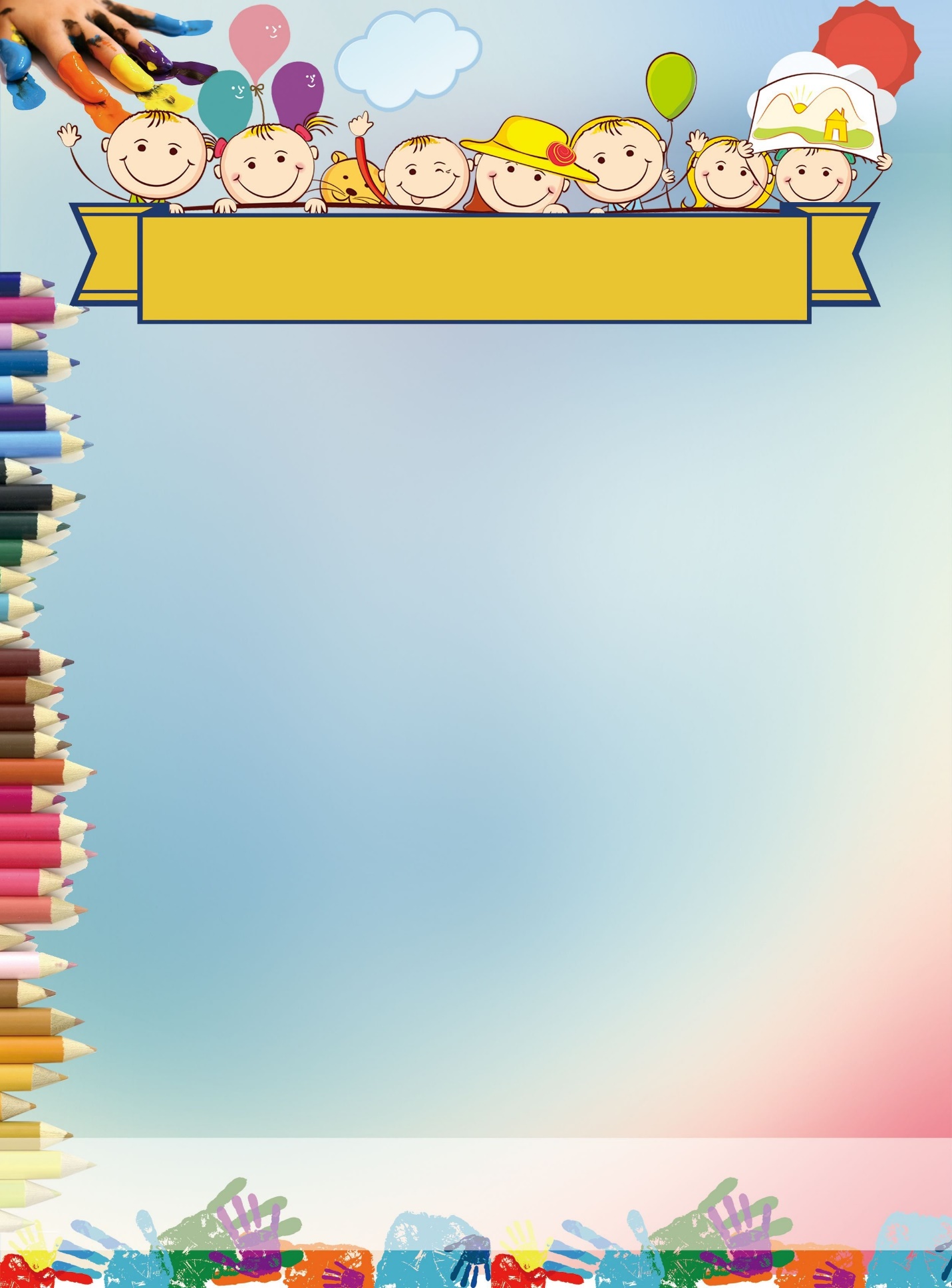 развитие речи малышаКазалось бы, в чем связь? Но на самом деле существует прямая зависимостьразвития речи от процессов жевания твёрдой пищи. К сожалению, следствием прогресса часто бывает регресс. Появление блендера облегчает жизнь маме, но замедляет развитие и подготовку артикуляционного аппарата малыша к появлению первых слов. Следовательно, если кроха не научился жевать еду к 1 году, а к 3 годам у него не получается есть твёрдую пищу (не измельчённую блендером), это может привести к различным негативным последствиям:-пища не насыщается слюной и не смешивается с ней, а значит, желудочный сок и пищеварительные ферменты вырабатываются плохо;-мышцы языка не развиваются, что препятствует формированию правильного произношения звуков речи;-зубы не испытывают нужной нагрузки, могут выпадать раньше времени, а также может сформироваться неправильный прикус.Жевание твёрдой пищи является своего рода «тренажёром», который готовитречевой аппарат к овладению речью. В процессе жевания мышцы нижней челюсти, языка и щёк многократно тренируются и таким образом готовятся к процессу говорения. Педиатры утверждают, что первые жевательные движения могут появиться у малыша приблизительно в 4-5 месяцев. В возрасте около 6 месяцев ребёнок готов к тому, чтобы учиться жевать. Если в это время родители начинают прикармливать ребенка жидкими, затем полужидкими, густыми блюдами (каши, супы, пюре) – это правильно. Дело в том, что если родители этот рефлекс не будут стремится подкреплять, то он может угаснуть. Примерно в 7-12 месяцев у детей формируются навыки кусания и жевания, совершенствуются движения языка, а также развивается умение перемещать языком пищу к зубам. Начиная с 8-месячного возраста, уже можно давать ребёнку специальное детское печенье, сухарик пшеничного хлеба или сушку, каши. А вот если в возрасте старше года ребенок получает все ту же протертую пищу – это уже остановка в развитии мышц лица, языка, щек, шеи и других, принимающих активное участие в артикуляции и выражении мимических гримас. В процессе откусывания пищи и её пережевывания участвует множество мышц, верхняя и нижняя челюсти, мимическая мускулатура, язык, мягкое небо, слюнные железы, слизистая оболочка полости рта.Эти же органы участвуют в произнесении слов, фраз. Множественная смена поз, контроль за слюноотделением, делают речь активной, чистой по произношению. Чем плотнее пища, тем большие усилия прикладываютсядля её откусывания и пережевывания. Чем более хрупкая и «тающая во рту» пища, тем меньше мышц участвует в её обработке.Составила учитель-логопед Левшина О.В.  10.02.2022г.